一、單選題（占78分）說明：第1題至第39題，每題有4個選項，其中只有一個是正確或最適當的選項，請畫記在答案卡之「選擇題答案區」。各題答對者，得2分；答錯、未作答或畫記多於一個選項者，該題以零分計算。(     )1. 根據統計，臺灣新移民的社會屬性如下：大部分為女性、源於婚姻關係、主要來自中國大陸和東南亞各國。請問下列敘述何者最為正確？
(A)新移民的跨國婚姻反映了全球政治經濟架構下的人口流動 
(B)新移民與原住民族都是少數族群，因此享有相同的法律保障 
(C)新移民來自各國，我們沒必要對他們的社會文化有太多的了解 
(D)新移民為融入本地社會，應該在臺灣文化和母國文化間作一個選擇 (     )2.  1970年，澳洲政府為紀念庫克船長「發現」澳洲200周年，發行以庫克船長及澳洲地圖為圖案的紀念幣與紀念章，來紀念這位被譽為「澳洲之父」的傑出英國航海家，以及白人的移民歷史。客觀說來，下列哪個概念最符合這個事件所呈現出的文化現象？
(A)文化融合　　　　(B)多元文化　　　　(C)文化全球化　　　　(D)我族中心主義 (     )3. 一般人透過自行創業成為老闆，是社會流動的管道之一。圖一是我國1990～2013年企業創業與歇業的趨勢變化。其中創業率＝（新設企業數／現有登記企業數）；歇業率＝（歇業企業數／現有登記企業數）。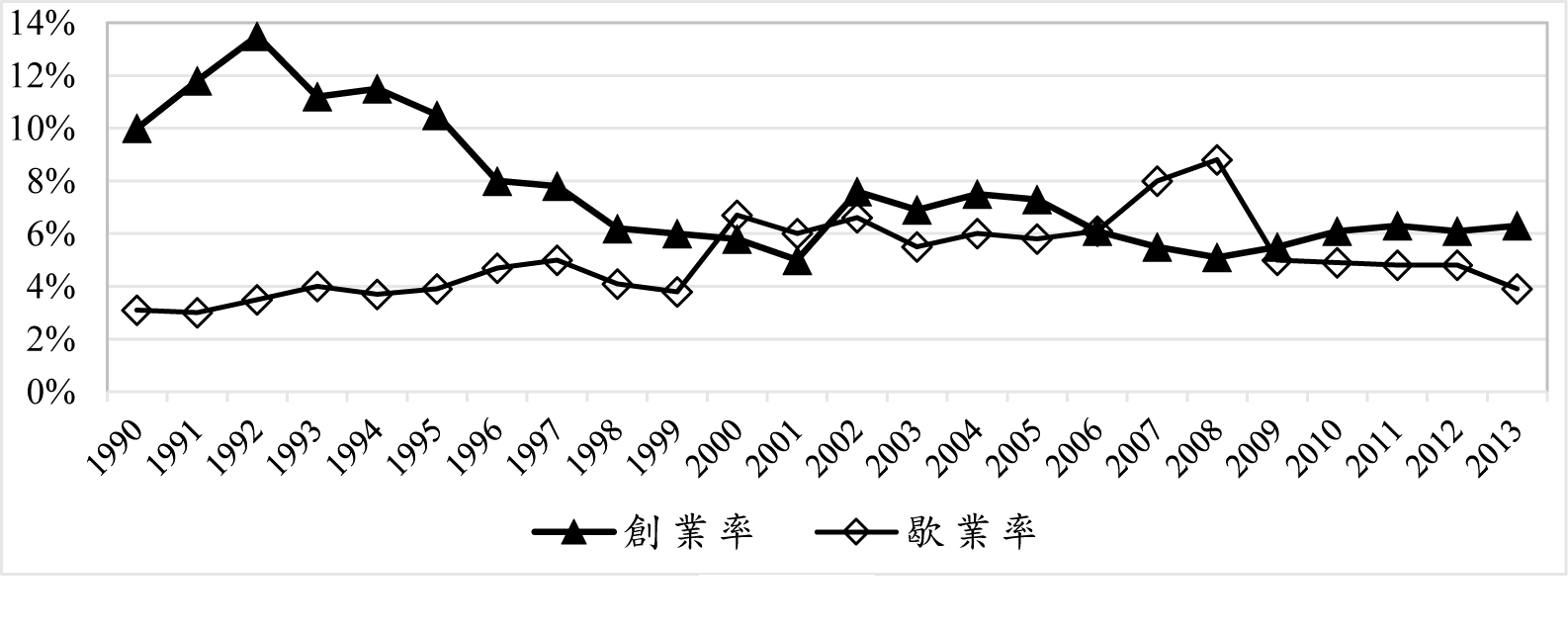  圖一根據圖一所顯示資訊，下列敘述何者正確？(A)2006～2009年間，臺灣的創業率有短暫回升的趨勢 
(B)創業率的變化，顯示臺灣大企業財團所占比例逐漸減少 
(C)歇業率的變化，顯示新世代抗壓性差，缺乏成功所需條件 
(D)1992～2001年間，透過自行創業而向上流動的機會有下降趨勢 (     )4. 下表呈現某國不同教育程度就業者的收入分布情形。根據表格中所顯示的資訊，下列敘述何者正確？(A)高中畢業者的平均月收入比大學畢業者來得低 (B)個人月收入3萬～6萬元的高中畢業者與大學畢業者人數是相同的 (C)大學畢業者的就業比率會比高中畢業者來得高 (D)就收入分布比例而言，大學畢業者比高中畢業者更有機會取得高薪 (     )5. 急難救助與社會保險為社會安全體系重要支柱，分別提供給人民不同資源與協助，下述對於二者之比較何者正確？
(A)社會保險適用於弱勢族群，其給付對象較急難救助更特定 
(B)急難救助適用於特殊境遇，協助內容限最低生活水準保障 
(C)兩者皆強調使用者付費，但收入較高者須繳納更高之費用 
(D)兩者皆由國家提供全額補助，以確保人民的基本生活安全(     )6. 某國首長在介紹該國健康保險制度時，強調該國強制全民入保，保費繳交依個人收入而定，收入愈高，保費愈多；而低收入者，則由政府提供保費補貼。下列選項何者最能反映上述文字的內涵？
(A)全民入保會使健保面臨嚴重虧損危機	(B)強制入保會造成風險由少數人承擔 
(C)政府提供保費補貼彰顯社會互助意義	(D)分級付費將導致財富分配不均持續惡化 (     )7. 下表呈現甲乙二國從1985～2010年間，兩性勞動參與率的狀況，根據表中所顯示的資訊，假定甲乙兩國工業化水平與職業結構相近，下列敘述何者最為正確？(A)甲國兩性的勞動參與率都較乙國高	(B)甲國男性的家務參與較乙國男性高 
(C)乙國兩性的整體勞動參與率較甲國高	(D)乙國較具「男主外，女主內」性別分工現象 (     )8. 甲財團擁有一家報社、兩家電視臺，為了擴張事業版圖，再買下另外一家有線電視系統，因此甲財團在平面和電子媒體的市占率，遠高於其他同業。依據上述內容，下列哪一種推論最可能發生？
(A)會增加各有線電視網之間的競爭	(B)可增加甲財團的政治及社會影響力 
(C)可聯合各有線電視網善盡媒體自律責任	(D)讓更多人享有價格低廉的有線電視服務 (     )9. 小華的父親是公務員，於某單位負責審核貸款及補助中小企業。小華的母親經營一家公司，想向該單位申請貸款，依據何項原則的要求，小華的父親對於此案件應該迴避？
(A)平等原則　　　　　(B)比例原則　　　　　(C)誠信原則　　　　　(D)公正原則 (     )10.某甲向電視購物臺購得一保溫杯，注入熱茶後發覺保溫功能甚差，故萌生退貨的念頭。若依《消費者保護法》的立法意旨與相關規定來分析某甲之行為，下列敘述何者正確？
(A)基於契約自由原則的修正，則某甲可以在法定期限內主張無條件退貨 
(B)電視購物臺若能夠舉證自身無過失，則買賣契約成立，某甲無法退貨 
(C)某甲收到訂購的保溫杯後，有權在30天的審閱期間內決定是否購買 
(D)電視購物臺若拒絕某甲退貨，則某甲可以向公平交易委員會提出申訴 (     )11.17歲小明參加生日舞會，因一時貪念，趁機竊取20歲小文的智慧型手機。本案件事涉少年與成年人，在現行相關的司法程序上，下列敘述何者正確？(A)《少年事件處理法》的精神是管教與處罰並重，與《刑事訴訟法》係以實現刑罰權為主，有所不同 (B)被害人小文年滿20歲，本案應移送檢察官依據《刑事訴訟法》處理 (C)檢察官調查後認為本案情節嚴重應付審理時，應裁定少年法院對小明開始審理 (D)為保護小明身心並考慮案件性質，法院可決定以不公開方式審理此案 (     )12.對許多人而言，家庭是幸福、溫暖的環境，但部分人對家庭卻感到痛苦、畏懼。為防止家庭暴力及保護被害人權益，立法院特制定《家庭暴力防治法》（以下稱「本法」）。關於本法的適用，下列敘述何者正確？
(A)由於現行《民法》需異性間才能結婚組成家庭，因此同居的同性伴侶間目前難以適用本
   法
(B)本法將暴力區分為身體暴力與精神暴力，前者主要負刑事責任，後者則是負民事責任 (C)小明與小玉已離婚多年並分開居住，小明因金錢糾紛常毆打小玉父親逼債，屬本法適用範圍 (D)原則上由法院核發保護令，遇緊急狀況時，得立即由檢察官核發，但需24小時內經法院認可 (     )13.某市市長公開點名市內200處違建，要求3個月內拆除，誰來講都沒用。某位遭點名的屋主對此忿忿不平，說市內違建到處都是，要拆就應該一視同仁，況且很多違建歷史比他的還久，應該先拆才對。這位屋主的意見是否有理？
(A)有理，政府應該拆除所有違建，不可以列出優先拆除名單形成選擇性執法 
(B)有理，基於信賴保護，屋主對存在已久的違建未遭拆除已生信賴，不應任意拆除 
(C)無理，違建屋主不可以主張平等原則，認為優先拆除他的違建就是不平等而違法 
(D)無理，因為法律只保護守法的人，違法的人無任何憲法上的權利可以主張(     )14.某庚病逝，除配偶外身後尚有下列法定親屬。依我國《民法》規定，於法定繼承時，以下何者為某庚的第一順序繼承人，與其配偶共同繼承遺產？
(A)兄弟　        　 (B)父母　         　(C)養女 　        (D)外孫子女 (     )15.甲政府機關核准乙公司在某海邊興建度假村，為規避大規模開發需通過環境影響評估之程序，甲同意乙將開發案切割成五部分，逐次申請開發。針對此一作法，若有人表示不服，可以採取下列哪項法律救濟途徑？
(A)環保團體得以甲為被告，提起保護環境的行政訴訟 
(B)附近居民得以甲為被告，提起侵權行為的民事訴訟 
(C)環保團體得以乙為被告，提起停止開發的行政訴訟 
(D)附近居民得以乙為被告，提起損害賠償的國賠訴訟 (     )16.17歲高中生小明某日放學回家，聞到鄰居小華的房屋內飄出濃濃的瓦斯味，小明靠近窗邊向內看，驚見小華倒在地板上沒有動靜，按門鈴亦無人回應。小明情急之下，用力破壞房門進入將小華抱出屋外，並打電話向119求救，但小華送醫急救後仍不治死亡，小華家的房門也完全損壞。下列關於小明破壞房門行為是否構成犯罪之陳述，何項正確？
(A)小明行為的目的在於救人，沒有毀損房門的故意，所以不構成犯罪 
(B)小明為了救生命垂危的小華，不得已才破壞房門，刑法原則上不罰 
(C)小明雖為了救人而破壞房門，但並沒有救活小華，仍要負未遂刑責 
(D)小明行為時未滿18歲，依法可以減輕其刑，所以小明不必負全責 17-18為題組 17歲丙男與15歲丁女係高中同學，熱戀中之丙丁於兩情相悅下發生性關係，丁女因而懷孕，生女小戊。 (     )17.關於丙男的法律責任，以下敘述何者正確？
(A)丙男與丁女於兩情相悅下發生性關係，未侵犯性自主權，尚不構成犯罪 
(B)無論丁女同意與否，丙男與未滿16歲丁女發生性關係，即已構成犯罪 
(C)丙男倘遭檢察官起訴，若與丁女家長達成民事賠償協議即無須負擔刑責 
(D)丙男雖未成年，因事涉性犯罪，經檢察官起訴，即不得由少年法院處理 (     )18.關於丙男、丁女與所生小戊間之親子關係，以下敘述何者正確？
(A)丙男、丁女因與所生小戊皆有血緣關係，當然就成為小戊法律上之父母親 
(B)丙男、丁女二人須在小戊出生後補行婚禮，始得成為小戊法律上之父母親 
(C)非婚生女小戊如經生父丙男撫育，視為認領，因此依法視為丙男之婚生女 
(D)非婚生女小戊，無須經其生母丁女認領，視為丁女之婚生女，於丙男亦同 (     )19.憲政主義的核心概念為「有限政府」，即是透過憲法中的制約，規範政府的權力範圍，使其不能恣意妄為，以保障人民的自由權利。下列哪項敘述較能凸顯有限政府的精神？
(A)威廉王子雖為英國皇室法定繼承人，但仍需服兵役 
(B)俄國總統普丁欲修憲延長任期，使其持續領導國家 
(C)泰國國王蒲美蓬以其地位，調解紅、黃衫軍之政爭 
(D)日本首相安倍為了推動改革，故解散國會進行改選 (     )20.我國歷經7次憲改後，政府體制規範雖有相當多的調整，但運作上仍有不盡完善之處。請問下列何者合乎《憲法》運作的現況？
(A)總統選舉採相對多數制，得票率未過半易產生統治合法性問題 
(B)當總統與國會多數分屬不同政黨時，行政權容易受制於立法院 
(C)《憲法》明文總統具國防、外交與經濟決策權力，卻不受國會監督 
(D)國會具有的閣揆任命同意權，目前是立法與行政衝突的導火線 (     )21.為了因應某重大社會問題，研議改善相關管理制度，行政院長指派政務委員成立跨部會專案會議，圖二是與會官員座位表。下列有關官員的權責敘述何者正確？
(A)①②⑤⑥隨政黨輪替而下臺 
(B)②③⑤⑧必須承擔政治責任 
(C)③⑥⑦⑧是考試任用的文官 
(D)④⑤⑥⑧享政務官退職優惠(     )22.天龍國為典型西方民主理論發展的代表，下列敘述為該國3個不同時代民主場景的描述。請問此3個場景的先後排序何者較為正確？甲：民主的政策過程不僅是議員投票的結果，也要兼顧社會的參與，特別是人民對爭論議題的討論與建立共識……。 乙：人民應將權力委託給一些具備知識與地位的社會菁英，由他們領導國家專業決策及有效執行，讓我們國家發展蒸蒸日上……。 丙：現在民主不是少數人說了就算，要讓政策通過，一方面要遊說不同的社會團體爭取認同，同時更要在國會取得多數席次的支持……。 (A)甲→丙→乙　  　(B)乙→甲→丙　  　(C)乙→丙→甲　  　(D)丙→乙→甲 (     )23.我國中央與地方政府的權限劃分，按《憲法》規定採均權制度，依事務的性質分屬中央或地方政府管轄。下列何者依其性質屬於地方政府管轄的範疇？
(A)金門國家公園補助學者從事水獺棲地研究　
(B)臺南考區地方公務人員特考的錄取與分發
(C)臺北市與新北市整合雙方自行車租借系統　
(D)南投茶農製茶所得向政府申請減免所得稅(     )24.1980年代後，中共政治制度與運作出現明顯「制度化」趨勢，例如重大決策從「強人政治」走向「集體領導」、全國人大的集會頻率趨於固定以及黨政領導人的輪替等。下列關於中共政治制度與運作的敘述，何者正確？
(A)中國共產黨的決策核心為「全國人大」 
(B)「領導人更替」與憲法任期限制的規範有關 
(C)「集體領導」意謂領導人間相互分權、制衡 
(D)「制度化」代表中國大陸具有政治民主化跡象 (     )25.選舉制度影響民主政治的發展，以及政府運作的效能，更是國家永續發展的重要關鍵因素。就我國現行的選舉制度及其運作成效，下列敘述何者正確？
(A)直轄市市長的選舉採單一選區絕對多數決制，有利於貫徹施政 
(B)縣市長選舉採取單一選區絕對多數決制，對獨立參選人較有利 
(C)立委選舉採取單一選區兩票制，有利小黨生存也反應基層民意 
(D)選舉大都採一輪投票相對多數決制，容易形成兩黨制競爭架構 26-27為題組 某國政府擬與周邊各國簽署經濟合作協議，預期未來擴大區域間製造業、服務業交流；然而，推動過程卻在該國內部引發反對聲浪。數個民間團體質疑政府並未完善考慮對弱勢產業所受影響，批判其對本地勞工就業機會帶來衝擊，並認為區域經濟合作利益將由大財團、企業獨享。為達成社會共識，該國政府計畫將舉辦公聽會並廣邀民間團體表達意見。 (     )26.根據上文敘述，質疑「經濟合作協議」之民間團體的意見較接近下列何者意識型態？
(A)自由主義　　    (B)社會主義　    　  (C)保守主義　  　  (D)第三條路 (     )27.上文所敘述該國政府對經濟合作協議的作為，處於公共政策過程序列的哪個階段？
(A)政策規劃  　　  (B)政策合法化　    　(C)政策執行　    　(D)政策評估 28-29為題組 甲國境內某區緊鄰強權乙國，近年來該地區在乙國勢力運作、介入下，逕自舉行公民投票並通過加入乙國。乙國國會旋即接受該地區加入，並宣稱該地區已成為「不可分割之一部分」。乙國的作為遭到甲國嚴重抗議，兩國的武裝衝突也一觸即發。這也引發某些國家和國際組織的強烈譴責，支持甲國的國家準備將在聯合國會議中提案制裁乙國。 (     )28.按照上述訊息判斷，若甲乙兩國爆發武裝衝突，最可能與下列哪項因素有關？
(A)分離主義導致的族群衝突	(B)貧富差距引發的國際衝突 
(C)區域政治的權力分配失衡	(D)武器競賽所致的軍事對抗 (     )29.若聯合國通過制裁乙國的提案，下列哪項是聯合國最可能採取的措施？
(A)進行經濟抵制　　(B)召回派駐之使節　　(C)開除乙國會籍　　(D)派維和部隊攻擊 (     )30.永續發展之定義為：能滿足當代需求，同時不損及後代子孫滿足其本身需求的發展；此項發展應考量公平性、永續性、共同性等3個原則。下列何者與永續發展的關聯性最低？
(A)管制野生生物的國際貿易	(B)強化原住民及其社區之角色 
(C)崇尚競爭並且尊重市場機能之運作	(D)消滅貧窮並且保護及增進人類健康(     )31.由於全球氣候暖化使得小麥歉收，消費大眾因此預期小麥價格將持續上揚。請問這對當前小麥市場所產生的效果為何？
(A)使供給減少、需求增加，因此價格上升　　
(B)使供給減少、需求增加，因此交易量增加 
(C)使供給量減少、需求量增加，因此價格下降　　
(D)使供給量增加、需求量減少，因此交易量減少 (     )32.下列是有關政府管制市場量價的敘述。在有效管制下，以下何者正確？
(A)政府干預市場之目的在更有效的應用生產資源，以提高經濟效率 
(B)數量管制將影響生產者與消費者，並進一步降低該國之經濟福利 
(C)實施價格上限時，市場交易價格高於均衡價格，造成供過於求的情形 
(D)在價格管制下，經由市場機能的運作，市場交易價格將與均衡價格一致 (     )33.若世界只有甲、乙兩國，而且針對汽車進行自由貿易；甲國為出口國，乙國為進口國。下列是與兩國汽車市場貿易相關的敘述，請問何者正確？
(A)貿易前，甲國國內汽車之價格較乙國高，但貿易後兩國國內價格趨於一致 
(B)貿易前，甲國國內汽車之產量較乙國高，但貿易後兩國國內產量趨於一致 
(C)貿易後，甲國的生產者剩餘較之前提高，乙國的消費者剩餘較之前提高 
(D)貿易後，甲國的消費者剩餘較之前提高，乙國的生產者剩餘較之前提高 (     )34.已知大發公司是外商在臺灣設立，老闆是外籍人士約翰，他為了節省成本，購買二手電腦供員工使用。雖然該公司之產品深受消費者喜愛，不過在生產過程中亦產生破壞環境的負效果。下列有關約翰的行為與大發公司的營運狀況何者正確？
(A)約翰購買二手電腦的消費支出計入當年度臺灣之綠色GDP 
(B)大發公司在臺灣的生產總值計入當年度臺灣之綠色GDP 
(C)大發公司員工之薪資不計入當年度臺灣之GDP 
(D)臺灣消費者購買大發公司產品的支出不計入當年度臺灣之GDP (     )35.某條河流上游有一間造紙廠，下游有一個魚類養殖場。造紙廠生產時會排放廢水，汙染河流並影響養殖場魚類之存活率，而且汙染程度愈高，魚類之存活率愈低。下列的相關敘述，何者正確？
(A)若政府可出售汙染排放權並允許廠商轉售，可降低或解決此種外部效果之問題 
(B)若外部成本之問題未獲解決，則造紙廠產品之價格將會比獲得解決時的價格高 
(C)即使造紙廠與魚類養殖場相互持有對方股權，對於解決此外部效果也沒有幫助 
(D)若增加更多的造紙廠，可增加廠商之間的競爭性並進一步解決該廠之外部效果 (     )36.某經濟體系的勞動力為1,000人，非勞動力為200人，就業人口為950人，失業人口為50人。若就業人口中有100人因就學而離開工作，請問此對勞動力、非勞動力與失業率的影響為何？
(A)勞動力下降、失業率下降　　(B)非勞動力上升、失業率下降 
(C)勞動力上升、失業率上升　　(D)非勞動力上升、失業率上升 (     )37.為追求人生的第一個一百萬儲蓄，時薪300元的小明每餐固定支出80元，某日因看病請小華代班3小時，看病診費用為200元，其中100元由保險給付。事後小明請小華吃250元商業午餐作為答謝，自己同時也吃了一客。請問小明此次看病的機會成本為多少？
(A) 1,350元　      　(B) 1,420元　      　(C) 1,500元　      　(D) 1,600元 38-39為題組 下表為甲、乙、丙三個國家在2006年至2010年間的消費物價指數（CPI）：(     )38.根據上表以及CPI的編制方式，請問下列敘述何者正確？
(A)CPI是以所採樣商品的價格為權數，利用加權平均的方式進行計算 
(B)甲、乙兩國CPI的基期分別為2006年與2007年，丙國則為2005年 
(C)在2010年丙國的CPI最高，顯示該年丙國的GDP也高於甲、乙兩國 
(D)一般以CPI的變化作為顯示生活成本變化以及調整薪資的參考(     )39.根據表中內容以及通貨膨脹對經濟體系的影響，請問下列敘述何者正確？
(A)2010年，甲國的物價上漲率最高、乙國次之，丙國的物價上漲率最低 
(B)自2007年起至2010年為止，甲、乙、丙三國每年均出現物價上漲的現象 
(C)通貨膨脹會引起所得與財富重分配效果，有利於債權人、不利於債務人 
(D)廠商因通貨膨脹而須重印價目表與郵寄新型錄給客戶的成本稱為廣告成本 二、多選題（占22分）說明：第40題至第50題，每題有5個選項，其中至少有一個是正確的選項，請將正確選項畫記在答案卡之「選擇題答案區」。各題之選項獨立判定，所有選項均答對者，得2分；答錯1個選項者，得1.2分；答錯2個選項者，得0.4分；答錯多於2個選項或所有選項均未作答者，該題以零分計算。(     )40.在上個世紀中葉，美國黑人透過一系列的杯葛、靜坐、遊行等公民不服從行動，爭取享有與其他種族一樣的民權。關於「公民不服從」的意涵，下列敘述何者正確？ 
(A)公民不服從的方式往往是採取非暴力抗爭 
(B)採取公民不服從行動時仍須謹守法律規範 
(C)公民不服從的理念強調人民有權可以挑戰惡法 
(D)公民不服從必須以符合社會多數人之利益為目標 
(E)公民不服從的參與者可能仍會受到法律的制裁 41-42為題組 
民主體制國家在制訂公共政策時，常涉及需要調整公益、特殊利益或者私益之間的界線問題，而此調整過程有時候必須經過很多利害關係人的公開討論與充分協商。 (     )41.下述事例中，哪些符合公開討論或協商的精神？
(A)都市更新計畫在發布實施前，依法召開公聽會，廣納建言 
(B)環境影響評估公聽會召開時，依法定程序開放各界民眾旁聽發言 
(C)在立法院會期結束前，各黨團召集人加速協商，決定通過多項法案 
(D)在討論是否調整法定基本工資時，僅邀請贊成上調工資的代表來進行決議 
(E)政府擬改變公墓用地用途，規劃將墳墓遷移他處，並於公墓現場豎立限期遷葬公告 (     )42.制訂公共政策時，如果缺乏公開討論與協商，或此過程受阻，則可能醞釀社會不滿與造成衝突。以下事例中何者屬上述原因造成的衝突？
(A)某政府官員在辦理公開招標時試圖索賄，但被未能得標的廠商向廉政機構檢舉貪汙 
(B)觀光局開放觀光客上山，造成原住民部落生活困擾，居民選擇阻擋通路並燃火抗議 
(C)政府單方面降低多項農產品進口關稅，眾多農民恐收入受損而包圍農委會要求補救 
(D)某社會團體不滿政府辦理社會福利效率太差，決定自己募集善款成立基金救濟貧戶 
(E)某國營事業違法排放汙水，民眾多次與其開會要求改善無效，故封鎖工廠迫其停工 43-44為題組 
小明閱讀某國勞工史時，讀到一段女性的個人生命史：「這30年來，社會沒有什麼進步，跟我當年的情況相同，那時我11歲還沒畢業，就跟大家一樣，為了讓兄弟讀大學，去工廠做工。最近兩年景氣不好，公司生意差，雖然我年資已將近30年，公司還是要我們自動辭職，大家都覺得這樣很不合理，但沒辦法只能辭職。我安慰自己說也好，不上班可以把小孩照顧得較周到。只是大家都說沒賺錢的人，沒資格講話，總覺得自己在家裡比較沒地位啦！」 (     )43.依據上述個人生命史，下列對於該國勞動狀況敘述的推論哪些正確？
(A)該國之男性勞動參與率較女性高　　	(B)該國失業問題相較他國更為嚴重 
(C)該國勞動參與受其性別角色之影響	(D)該國存在輕忽家務勞動價值之現象 
(E)該國低教育程度者勞動參與率愈高 (     )44.依據上述個人生命史，下列對於該國人權發展與現實敘述的推論哪些正確？
(A)該國未能落實兒童人權之保障	(B)該國女性仍未享有平等參政權 
(C)該國基本工資低有損勞工權益	(D)該國勞工缺乏維護權益之集體行動力 
(E)該國政府未能落實保障企業之生存權(     )45.憲政主義的理念在於透過憲法保障人民自由，限制國家權力。當憲法所保障之基本權利遭受國家侵害時，違憲審查制度即發揮保障作用。依據現行法律規定，下列有關我國違憲審查制度之敘述哪些是正確的？
(A)司法院大法官組成的憲法法庭，是唯一有權審查法令是否違憲的機關 
(B)人民對於確定終局判決認為侵犯其憲法權利時，對此判決本身可以聲請釋憲 
(C)機關為解決權限爭議而聲請釋憲，並無需提起具體訴訟，屬抽象審查 
(D)司法院大法官以會議方式合議審理釋憲案，必要時，得行言詞辯論 
(E)違憲審查之對象為法律或命令，但實務上已擴張至《憲法增修條文》(     )46.成年人某甲結識19歲某乙，某乙常隨某甲進出某甲租屋處，其後甲乙不和，一日某乙趁某甲外出時潛入其住處，在浴室與床邊偷裝針孔攝影機，隨後將錄得影像在網路上公開，某甲因此身心受創。以下敘述在法律上何者正確？
(A)甲與乙為朋友，常客某乙雖未經某甲同意，潛入其住處，尚不構成犯罪 
(B)某乙未經某甲同意潛入其住處並偷裝針孔攝影機，業已構成侵權及犯罪 
(C)某乙因尚未成年無須負擔刑事責任，但仍須為其所為負起民事侵權責任 
(D)某乙因享有著作及出版自由，自得將其所錄得某甲之影像在網路上公開 
(E)某乙將所錄得某甲之影像公開，侵害某甲隱私權，須負起民事賠償責任 (     )47.2003年立法院通過《公民投票法》，使得繼選舉、罷免權後，在《憲法》賦予人民之創制權與複決權，亦取得具體實踐的法律依據。關於前列權利行使的敘述，哪些正確？
(A)公民投票屬於直接民主的一種型態，其可以彌補代議制度的失靈與不足 
(B)選舉、罷免權行使範圍涵蓋中央與地方，公民投票行使僅止於地方事務 
(C)選舉、罷免權行使對象主要是「人」，而公民投票行使對象主要是「事」 
(D)公投提出有公民連署、立院提案、總統交付等方式，提出即可交付公投 
(E)公民投票法通過後，我國僅有澎湖、馬祖離島博奕公投的具體實施經驗  (     )48.在某國，「人們可否合法擁有槍枝」是長期以來具高度爭議性之議題。該國四大報社皆採「隨機抽樣」方式，且用相同的電話訪問方式進行民意調查，假設這4次調查的訪問成功率相似且執行調查時間相近，結果如右表所示，試問下列哪些敘述較正確地反映表中民意調查的意涵？(A)四大報社的民意調查結果相近，皆偏向J型分布 (B)乙報未表態的比例較高，可能與其問卷設計有關 (C)若舉辦公民投票，其結果會由贊成票占過半多數 (D)按抽樣方法，這些民調皆具代表性但代表程度不一 (E)丁報可能因抽樣樣本數較少而與其他報社差異較大 (     )49.買賣股票為常見的理財方式，不過也會因景氣的變化而讓股票投資者面對較高的風險，請問以下有關股票的敘述哪些正確？
(A)股價指數上揚時，表示所有個別股票的價格上漲 
(B)股票沒有特定的到期日，顯示公司經營不會倒閉 
(C)股價漲跌的資本利得或損失為持有股票的報酬之一 
(D)股價過度高於其應有價值為股市泡沫化的可能成因 
(E)政府可發行股票並透過此方式融通政府的預算赤字 (     )50.使用貨幣可以讓交易更為順暢，但貨幣的過度發行也會為經濟帶來不利的影響。請問以下與貨幣相關的敘述哪些正確？
(A)貨幣由中央銀行發行，但貨幣政策則由財政部制定 
(B)解決交易雙方欲望無法相互配合問題，為貨幣之交易媒介功能 
(C)降低經濟體系商品交換比率的個數，為貨幣之價值儲存之功能 
(D)商品與貨幣的交換比率稱為物價，貨幣間之兌換關係稱為利率 
(E)透過控制貨幣供給數量或調整利率的方式，可以穩定物價水準試題大剖析臺中一中／張閔婷    答　案 一、單選題　 1.A　　2.D　　3.D　　4.D　 5.B　  6.C　　7.D　　8.B　　9.D　 10.A11.D　 12.C　 13.C　 14.C　 15.A　 16.B　 17.B　 18.C　 19.D　 20.B21.A　 22.C　 23.C　 24.B　 25.D　 26.B　 27.A　 28.C　 29.A　 30.C31.A　 32.B　 33.C　 34.B　 35.A　 36.D　 37.B　 38.D　 39.A二、多選題40.ACE　 41.AB　 42.BC　 43.CD　 44.AD　 45.CDE46.BE　　47.AC　　 48.BDE　 49.CD　　50.BE 出處及解析 一、單選題1.	出處：龍騰版公民與社會1　第八課　多元文化社會與全球化　	解析：全球化下人口的流動較過去傳統社會更為頻繁，也因為經濟、文化上的往來與發展，及所形成的移民拉力與推力，使臺灣跨國婚姻的數量快速增加，也反映出全球政治經濟架構下的人口流動現象。(B)針對新移民和原住民族，政府提供相關的法律規定與保障，在提供的實質保障內容也不盡相同，如新移民依照《國籍法》須透過歸化才能取得我國國民身分，且在應考試服公職的權利有較嚴格之限制，另外政府也提供新移民相關的語言課程、法律、就業等相關的生活扶助。而原住民族原本即是我國國民，除了在基本權利義務與一般國民無異，另為做到立足點的平等，提供參政、就學、就業等相關保障；(C)應摒除「我族中心主義」的觀點，而應以「多元文化主義」的態度，尊重並平等對待不同的文化；(D)應尊重包容新移民的原有文化，並協助新移民適應臺灣文化，而非要求新移民在兩者之間作選擇。2.	出處：龍騰版公民與社會1　第八課　多元文化社會與全球化　	解析：在西方人眼中，庫克船長是偉大的航海家，但他的探索成就同時啟引了西方國家後來對太平洋地區的殖民，使當地原住民的生活面貌和方式產生巨大轉變。因此對於白人而言，庫克船長的探索成就功不可沒，但對於當地的原住民而言，白人的侵略與資源掠奪，無疑是一場大災難；澳洲政府的紀念活動是以白人的觀點出發，屬於我族中心主義的現象。再者，澳洲原住民存在已久，白人政府用「發現」一詞，也是我族中心主義的觀點。3.	出處：龍騰版選修公民與社會（上）　第二課　社會流動	解析：(A)2006～2009年間，臺灣的創業率有短暫下降的趨勢；(B)此一圖表只能顯示自行創業的消長，但對於臺灣的大企業財團所占比例，則無法從圖表中加以判斷；(C)歇業率的變化與外在環境、景氣、偏好、生產者的企業才能等因素均有相關，圖表中無法判斷是何種原因所造成。4.	出處：龍騰版選修公民與社會（上）　第四課　勞動的意義與參與　	解析：(A)此一圖表只能判斷大學畢業生取得高薪的比例較高，並未提供平均月收入的相關資料，倘若高中畢業者的就業比率比大學畢業者高，那麼高中畢業生的平均月收入即可能比大學畢業生來得高，因此本表無法判斷高中畢業生的平均月收入是否比大學畢業者來得低；(B)只知道兩者的比例相同，無法得知確實的人數；(C)此一圖表是針對就業者的學歷與薪資進行比較，但無法得知2種學歷畢業者投入職場的比例有多少。5.	出處：龍騰版選修公民與社會（上）　第三課　社會安全制度　	解析：急難救助主要在滿足人民生活基本需求的補助和服務。(A)社會保險是一種由國家推行的社會政策，是以謀求社會福利，採危險分擔原則，強制參加者繳納保費的保險制度，保障國民免因年老、疾病、死亡、生育，或是受雇者免因職災、失業、退休等因素而陷入經濟危機，並非是針對弱勢族群；(C)(D)社會保險強調使用者付費，除了政府提供部分財源外，其餘由個人及雇主繳納，所繳納之費用會因收入高低而有所不同；而急難救助則是由政府的稅收進行支應。6.	出處：龍騰版選修公民與社會（上）　第三課　社會安全制度　	解析：(A)社會保險制度，是由多數人平時繳納一定保費，並由雇主與政府所分擔之金額作為財政基礎，全民入保能使財源相對穩定；(B)採強制入保主要是基於危險分擔原則，使風險能由多數人共同承擔；(D)分級付費較能符合社會公平正義，避免財富不均持續惡化。7.	出處：龍騰版選修公民與社會（上）　第四課　勞動的意義與參與　	解析：乙國的男性勞動參與率較甲國高，而女性的勞動參與率則明顯較低，凸顯出乙國在「男主外、女主內」的性別分工現象較為明顯。(A)若以兩國的勞動參與率相較，甲國的男性勞動參與率較低，但女性勞動參與率較高；(B)從此一數據只知男性勞動參與率，無法推知甲國男性的家務參與表現；(C)表格中數據僅能呈現兩國男性與女性分開計算的勞動參與率，無法推知整體的勞動參與率。8.	出處：龍騰版公民與社會1　第六課　媒體識讀、選修公民與社會（下）　第一課　民意、媒體與政治	解析：甲財團的市占率遠高於其他同業，該財團的政治及社會影響力將明顯增加。(A)對於各有線電視網之間的競爭較為不利；(C)媒體自律需透過業者的自我檢查機制及媒體同業間的彼此規範，與此題的敘述並無直接關聯；(D)在自由競爭的情況下，業者為爭取市占率彼此競爭，民眾才能享有價格低廉的有線電視服務，如果媒體間的占有率相差懸殊，大型財團在欠缺競爭的情況下，業者所提供的商品價格不一定對消費者有利。9.	出處：龍騰版公民與社會3　第五課　行政法與生活　	解析：公正原則是指行政行為的決定，必須符合實質正義與程序正義，不能有所偏頗，除了禁止法定程序外的接觸，也應善盡迴避義務的法令規範，因此小華父親對此一案件進行迴避，符合公正原則。(A)平等原則即為禁止差別待遇原則，是指行政行為，非有正當理由，不得為差別待遇；(B)比例原則是指禁止過當或禁止過度原則，即不能以侵害人民權益更大的手段達成行政目的，必須以適當合理之手段為之；(C)誠信原則是指行政機關與人民就彼此之間權利義務的履行，必須相互誠實為之。10.	出處：龍騰版公民與社會3　第六課　民法與生活、選修公民與社會（上）　第六課　私法自治的民法　	解析：依據《消費者保護法》第19條之規定：「通訊交易或訪問交易之消費者，得於收受商品或接受服務後7日內，以退回商品或書面通知方式解除契約，無須說明理由及負擔任何費用或對價。」因此某甲可以在法定期限內無條件退貨。(B)即使業者能舉證自身無過失，某甲仍能無條件退貨；(C)某甲若無意購買，應在7日內決定是否退貨，而審閱期是指企業經營者與消費者訂立定型化契約前，應有30日以內之合理期間，供消費者審閱全部條款內容，與此題意無關；(D)依照《消費者保護法》第43條規定：「消費者與企業經營者因商品或服務發生消費爭議時，消費者得向企業經營者、消費者保護團體或消費者服務中心或其分中心申訴。企業經營者對於消費者之申訴，應於申訴之日起15日內妥適處理之。消費者依前項申訴，未獲妥適處理時，得向直轄市、縣（市）政府消費者保護官申訴。」11.	出處：選修公民與社會（上）　第七課　現代刑法新趨勢　	解析：依據《少年事件處理法》第73條之規定，審判得不公開之。因此法院可決定以不公開方式審理此案。(A)《少年事件處理法》的精神是「以教養代替懲罰」、「保護優先」；(B)犯罪行為人小明未滿18歲，此一案件應依《少年事件處理法》，由少年法院負責審理；(C)少年法院依檢察官調查的結果，若認為其犯罪情節嚴重，認為少年以受刑事制裁為適當時，得以移送檢察署檢察官依刑事案件處理。12.	出處：選修公民與社會（上）　第七課　現代刑法新趨勢　	解析：依據《家庭暴力防治法》第3條所定家庭成員，包括下列各員及其未成年子女：一、配偶或前配偶。二、現有或曾有同居關係、家長家屬或家屬間關係者。三、現為或曾為直系血親或直系姻親。四、現為或曾為四親等以內之旁系血親或旁系姻親。因此(A)同居的同性伴侶符合第2點之規定；(B)兩者均屬於刑事責任，構成家庭暴力罪或違反保護令罪；(C)兩人關係符合《家庭暴力防治法》第3條第3點之規定，屬於「曾為直系姻親」；(D)保護令是由法院核發，若遭遇緊急狀況，法院於受理緊急保護令之聲請後，依聲請人到庭或電話陳述家庭暴力之事實，足認被害人有受家庭暴力之急迫危險者，應於4小時內以書面核發緊急保護令，並得以電信傳真或其他科技設備傳送緊急保護令予警察機關。13.	出處：龍騰版公民與社會3　第五課　行政法與生活　	解析：行政法雖然強調平等原則，要求行政機關公平地執行法律，但不能主張違法的平等，行政機關漏罰他人，並不成為違規者推卸自身法律責任的正當理由，因此違建屋主不得以平等原則認為優先拆除他的違建是違法。(A)行政機關可依安全的考量，針對有急迫性危險的違建優先列出拆除名單；(B)信賴保護原則在於保護人民對於行政行為的正當合理之信賴，但違法行為不受信賴原則之保護；(D)違法之人其《憲法》的基本權利仍受《憲法》保障。14.	出處：龍騰版公民與社會3　第六課　民法與生活　	解析：遺產的繼承第一順位為直系血親卑親屬，因此依據題意所述，應由養女與某庚的配偶共同繼承。(A)屬於第三順位的繼承人；(B)屬於第二順位的繼承人；(D)除非某庚的女兒早逝，才能由女兒的子女（即某庚的外孫子女）代位繼承。15.	出處：龍騰版公民與社會3　第八課　紛爭解決機制　	解析：在此一事件中，環保團體得以甲為被告，針對行政機關的違法行為，提起公益訴訟。而附近居民得以乙為被告，提起侵權行為的民事訴訟，並針對行政機關的疏失，以甲為被告，提起國家賠償。16.	出處：龍騰版公民與社會3　第七課　刑法與生活　	解析：犯罪的成立與處罰須符合三個要件：構成要件該當性、違法性、有責性。三個犯罪要件均成立才構成犯罪。小明毀損房門的行為就構成要件該當性而言，具有毀損房門的故意，且破壞房門的行為已完成，屬於既遂；就行為有責性而言，小明為14歲以上未滿18歲，得以減輕其刑。但就違法性而言，小明的行為屬於緊急避難，主要目的在救小華，符合《刑法》的阻卻違法事由，不具違法性，因此不算犯罪。17.	出處：選修公民與社會（上）　第七課　現代刑法新趨勢　	解析：(A)依據《刑法》第227條規定，對14歲以上未滿16歲的男女性交之人，處7年以下有期徒刑，因此兩人即使兩情相悅，丙男的行為仍已構成犯罪；(C)丙男未滿18歲，依《刑法》第229-1條為告訴乃論，即使與丁女的家長達成民事賠償協議，若丁女或其家長未撤回告訴，丙男仍須面臨刑事責任；(D)檢察官應向少年法院提起公訴。18.	出處：龍騰版公民與社會3　第六課　民法與生活　	解析：(A)(D)小戊與丁女之間因有分娩之事實，當然為丁女的婚生子女，但丙男則須透過準正或認領才能成為小戊法律上之父親；(B)丙男、丁女二人若補行婚禮，丙男即能成為小戊法律上之父親。19.	出處：龍騰版公民與社會2　第二課　民主政治與憲政主義　	解析：日本首相依據憲法機制，透過解散國會進行改選，透過尋求人民的支持而推動改革，符合有限政府的精神。(A)僅能看出王室成員也有遵守法律的義務，符合法律之前人人平等的精神，與有限政府無關；(B)總統延長任期是一種行政權擴張的表現，與有限政府的概念不符；(C)泰國為君主立憲國家，實施內閣制，君王應為虛位元首，但歷次政變常仰賴泰國國王出面調停，顯示王權凌駕於一切權力之上，不符合有限政府的精神。20.	出處：龍騰版公民與社會2　第二課　民主政治與憲政主義　	解析：(A)總統得票率未過半容易使民眾質疑其統治正當性，但均透過合法選舉過程所產生的總統，並無統治合法性的問題；(C)我國總統具有國防與外交之行政權，一旦違法失職或施政違背人民期待，立法院具有彈劾、罷免總統的提案權，亦可針對總統所任命的行政院院長進行倒閣，因此仍能發揮一定的監督作用；(D)閣揆由總統直接任命，國會並未具有閣揆任命同意權。21.	出處：龍騰版公民與社會2　第四課　政府的運作　	解析：在上述官員中政務委員、衛福部部長、環保署署長、農委會主委皆屬於政務官，隨政黨輪替而下臺，且必須承擔政治責任，並享有政務官退職優惠。另外衛福部常務次長、衛福部食藥署署長、經濟部工業局局長、財政部關務署署長均屬於事務官，是依考試任用的文官，不需隨政黨輪替，亦不需承擔政治責任，其退休相關規範主要依據《公務人員退休法》。22.	出處：龍騰版公民與社會2　第二課　民主政治與憲政主義　	解析：西方民主理論的發展，依序為古典民主、菁英民主、多元民主、審議民主。甲讓人民能對爭論議題進行討論並建立共識，不以投票為中心，而是尋求共識決，找尋一個可以理解與接受的方案，應屬於審議式民主。乙強調人民應將權力委託給社會菁英，由菁英領導國家，此為菁英民主（即經驗民主理論）的特徵。丙提及需遊說不同社會團體爭取認同，與多元民主理論的觀點相符，多元民主理論強調應由菁英與利益團體，構成多元勢力參與的主體，來達到權力平衡。因此若依據出現的順序應為乙→丙→甲。23.	出處：龍騰版公民與社會2　第三課　政府的體制　	解析：雙北整合自行車租借系統，屬於地方政府自治事項。(A)國家公園隸屬於內政部管轄，因此相關補助研究均屬於中央權責；(B)公務員考試是由考試院所舉辦，屬於中央政府職權；(D)租稅雖然分為國稅及地方稅，但是由中央財政部所管轄，再依據《財政收支劃分法》，撥款項給予地方使用。此題茶農要申請減免所得稅，應向中區國稅局南投分局申請辦理，但國稅局隸屬於財政部，屬於中央職權。24.	出處：選修公民與社會（下）　第四課　中國政治與經濟　	解析：依據《中華人民共和國憲法》之規定，國家主席、國務院總理任期為5年，連續任職不得超過2屆，領導人更替的現象與憲法的任期限制有關。(A)中國共產黨的決策核心為中央政治局常務委員會；(C)中共現今主要權力核心掌握在中國共產黨中央政治局常務委員會，重大決策從過去一人獨大的強人政治，而走向由常務委員會（7人）共同決策的集體領導模式；(D)自從2002年中國共產黨第16次全國黨代表大會報告提出「黨內民主是黨的生命」以來，中國共產黨積極擴大民主選舉並予以制度化，但候選人的提名始終掌握在上一屆的領導者手中，因此未達民主化之標準。再者，中國以黨領政，也不符合民主化。25.	出處：龍騰版公民與社會2　第六課　人民的參政　	解析：(A)我國直轄市市長選舉採單一選區相對多數決制；(B)縣市長選舉採單一選區相對多數決制，容易形成兩黨制，對獨立參選人較為不利；(C)立委選舉採取單一選區兩票制的並立制，由於單一選區席次和政黨比例代表席次分開計算，且後者席次只有34席，因此整體而言比例代表性較差，對小黨而言較為不利。26.	出處：選修公民與社會（下）　第三課　世界主要政治意識型態	解析：反對派批判的論點是以此一協議將衝擊勞工的就業機會，以及利益將集中於少數大財團，若以意識形態分類，其立場較接近社會主義。(A)(C)而若以自由主義及保守主義者而言，認為市場經濟才能使資源獲得最有效的配置，因此對於此種擴大合作，降低貿易障礙的作法，多會抱持支持的立場；(D)第三條路強調雖然採取市場經濟，但同時針對社會的弱勢加以照顧，屬於調和左右兩派的折衷作法，與題意所述較不相符。27.	出處：龍騰版公民與社會2　第四課　政府的運作　	解析：政策規劃一般是由行政部門主導，在議會與社會各界相關人士參與下，規劃該政策的草案或具體作法，題幹中政府透過舉辦公聽會，邀請民間團體表達意見，即屬於政策規劃。(B)是指政策經過法定程序，賦予合法地位的過程，如行政院草擬法案送立法院三讀通過，即屬於政策合法化；(C)是指行政部門根據法案的授權，採行各種政策工具，以達成政策所預設的目標；(D)是指用來檢測政府的政策能否真正解決問題，達到預期目標。28.	出處：選修公民與社會（下）　第二課　國際關係與和平安全　	解析：從題幹敘述無法得知兩國之間是否有族群間的衝突，但從題幹上可判斷出乙國藉由其強國勢力強勢干預讓甲國某區成為乙國的領土，是兩國權力失衡下所引發的衝突。(B)(D)則與題幹敘述無關，並非造成衝突的主因。29.	出處：龍騰版公民與社會2　第七課　國際政治與國際組織　	解析：若聯合國通過制裁，最有可能的方式為進行經濟制裁。(B)屬於正式邦交國之間的制裁方式；(C)此一作法已違反「會籍普及化」原則，且一旦開除會籍，將更難在將來國際衝突發生時有更實質的約束力；(D)維和部隊旨在維護地區性的和平，不以攻擊為手段。30.	出處：龍騰版公民與社會4　第四課　永續發展的經濟課題　	解析：崇尚競爭並且尊重市場機能之運作屬於資本主義之論點，在自由化追求最大利潤與最低成本的情況下，大量生產與剝削勞工，甚至造成過度開發與資源耗竭都是其長期被詬病之處，因此與永續發展的關聯性最低。31.	出處：龍騰版公民與社會4　第二課　市場機能　	解析：小麥歉收使得供給減少，供給線往左移，供給數量減少，價格提高，另外由於預期價格即將上漲的心理，造成民眾此時需求上升，需求線右移，需求上升，價格上升，因此兩者作用下，價格必然上升，但交易量的增減則不一定，須視供給減少和需求增加的幅度而言。32.	出處：龍騰版公民與社會4　第二課　市場機能　	解析：(A)政府干預市場之目的是基於人民基本生活保障或有其他的政策目的，但此一干預往往會造成經濟損失，使該國的經濟福利下降；(C)實施價格上限時，市場交易價格低於均衡價格，造成供不應求的現象；(D)在價格管制下，由於市場機能無法順利發揮作用，市場交易價格將會與均衡價格出現一定落差。33.	出處：龍騰版公民與社會4　第三課　全球化與地球村　	解析：(A)因為甲為出口國，因此貿易前甲國國內汽車價格應較乙國低，但貿易後兩國的國內價格會趨於一致；(B)當乙國國內價格高於甲國時，甲國廠商在利潤動機的驅使下，會增加產量以出口到乙國，因此甲國的出口量就是該國的超額供給量，而此時乙國的進口貿易商因甲國價格較低，會增加從甲國進口汽車，因此乙國會出現超額需求，當甲國的超額供給量和乙國的超額需求量相等時，代表兩國達到貿易均衡，因此進出口和兩國的價格所形成的超額供給和需求相關，和該國的產量多寡並無直接關聯；(C)(D)貿易後對甲國而言，國內價格上升，甲國的生產者剩餘增加，但消費者剩餘下降；對乙國而言，國內價格下降，乙國的生產者剩餘下降，但消費者剩餘提高。34.	出處：龍騰版公民與社會4　第四課　永續發展的經濟課題　	解析：GDP是該國國境內當年度商品和勞務的總和，因此約翰雖然是外籍人士，但因該工廠在臺灣生產，因此其產值會計入臺灣的GDP，而綠色GDP是由GDP扣除自然資源折耗與環境品質損失，因此該公司的產值也會被計入綠色GDP。(A)二手貨交易不計入當年度的GDP，因此二手電腦不計入GDP，所以綠色GDP也不會計入；(C)員工薪資計入當年度臺灣的GDP；(D)民間消費支出計入當年度的GDP，因此購買該公司產品的支出計入臺灣的GDP。35.	出處：龍騰版公民與社會4　第五課　外部效果　	解析：(B)若外部成本的問題未獲解決，代表造紙廠未承擔其外部成本，因此產品價格會比獲得解決時低；(C)若造紙廠和魚類養殖場互相持有對方的股權，此時對方的營收增加，對自己亦有好處，因此在兩者作用下，兩家廠商會追求成本與獲利間的平衡，使外部效果問題獲得解決；(D)造紙廠排放廢水進入河川主要是因財產權不完整所造成的外部性問題，因此若未針對財產權問題進行解決，卻增加更多造紙廠，無助於解決此一外部效果問題，反而可能製造更多的外部成本。36.	出處：選修公民與社會（下）　第八課　物價與失業　	解析：，而勞動力為就業人口＋失業人口。原本該國失業率為5％，若有100人因就學離開工作，非勞動力人口增加，則勞動力下降為900人（1,000－100），失業率為5.55％，因此該經濟體系的失業率提高，勞動力下降，非勞動力人口從200人增加為300人。37.	出處：龍騰版公民與社會4　第一課　經濟學基本概念　	解析：機會成本＝外顯成本＋隱含成本，因此小明看病的機會成本＝（看病200＋小華午餐250＋小明午餐超支170－保險給付100）＋（損失的薪資3003）＝1,420（元）。38.出處：選修公民與社會（下）　第八課　物價與失業　	解析：消費者物價指數是反映與居民生活有關的產品及勞務價格統計出來的物價變動指標，通常作為觀察通貨膨脹水平的重要指標。  。(A) CPI是以所採樣商品的基期數量為權數，利用加權平均的方式進行計算；(B)丙國的基期無法從此一表格加以判斷；(C) CPI是該國當年度的物價和基期比較後的結果，無法進而判斷該國的GDP是否高於其他國家；(D) CPI上升代表該國民眾的生活成本提高，實質所得下降，因此可作為調高薪資的參考。39.	出處：選修公民與社會（下）　第八課　物價與失業　	解析：2010年甲的物價上漲率為，乙國，丙國，因此甲國的物價上漲率最高、乙國次之，丙國最低。(B)甲國2007年物價指數為98，代表物價下跌；(C)物價膨脹有利於債務人，對於債權人而言，同樣的金額因通貨膨脹而實質價值降低，較為不利；(D)應稱為菜單成本。二、多選題40.	出處：龍騰版公民與社會1　第五課　公民社會的參與　	解析：(B)公民不服從的抗爭在現存法律下屬於違法行為；(D)公民不服從的目標是追求公平正義，但不一定符合多數人利益。41.	出處：龍騰版公民與社會2　第四課　政府的運作　	解析：(C)僅由各黨團加速協商，缺乏充分討論的機會，未和利害關係人公開討論與協商；(D)應該邀請勞方、資方，贊成與反對立場者與會，讓正反不同意見能充分溝通、協商；(E)應和當地居民與墓主之家屬加以協調，一旦達成遷葬協議，應善盡告知責任，而非只在現場豎立公告。42.	出處：龍騰版公民與社會2　第四課　政府的運作　	解析：(A)屬於官員的違法行為，與是否充分溝通協商無關；(D)屬於第三部門推動公共利益的具體作為，與題幹所述原因無關；(E)屬於該國營事業違法排放遲遲未能改善，民眾所採取的自力救濟行為，與題幹所述原因無關。43.	出處：龍騰版選修公民與社會（上）　第三課　社會安全制度、第四課　勞動的意義與參與	解析：該名女性放棄學業而到工廠工作，以供兄弟讀書，凸顯出在過去經濟不富裕的年代女性的受教權較不受重視，代表該國勞動參與受性別角色之影響。而文中提及不上班可以照顧小孩，但大家說沒賺錢沒資格講話，凸顯一般人輕忽家務勞動價值的現象。(A)(B)(E)皆無法從上述文章中加以判斷。44.	出處：龍騰版公民與社會3　第四課　憲法與人權　	解析：(A)該名女性工作時年僅11歲，已低於國際間對勞動年齡15歲的下限的要求；(B)本文未提及參政權，無法加以判斷；(C)未提及基本工資的多寡，無從判斷；(D) 30年來勞工的權益仍未明顯改善，即使覺得遭受不合理待遇，亦未能有具體爭取權益之作為，凸顯出該國勞工缺乏維護權益之集體行動力；(E)該國政府未能落實保障勞工的工作權。45.	出處：選修公民與社會（上）　第五課　憲法與釋憲制度　	解析：(A)應為大法官會議；(B)針對確定終局判決所適用的法律或命令，認為有牴觸憲法之疑義者可聲請釋憲。46.	出處：龍騰版選修公民與社會（上）　第六課　私法自治的民法、公民與社會3　第七課　刑法與生活　	解析：(A)乙已觸犯《刑法》第306條的侵入住居罪及第315-1條的妨害秘密罪，另外甲可向乙針對侵權行為請求損害賠償；(C)乙需負擔完全的刑事責任，民事的侵權行為因乙屬於限制行為能力人，因此需與乙的法定代理人負連帶賠償責任；(D)偷拍他人隱私不得享有著作及出版自由，因涉及他人隱私，亦不可在網路上公開，若公開將構成妨害秘密罪。47.	出處：龍騰版公民與社會2　第六課　人民的參政　	解析：(B)公民投票的行使涵蓋中央與地方事務，全國性公民投票適用事項如下：一、法律之複決。二、立法原則之創制。三、重大政策之創制或複決。四、憲法修正案之複決。地方性公民投票適用事項如下：一、地方自治法規之複決。二、地方自治法規立法原則之創制。三、地方自治事項重大政策之創制或複決。(D)以公民連署方式提出，須經公投審議委員會審理，且此種方式在提案與連署人數皆須通過一定門檻後才可提出；(E)我國在全國性的公投已舉行3次共6案；地方性公投有高雄市小班制公投、澎湖及馬祖的博奕公投。48.	出處：選修公民與社會（下）　第一課　民意、媒體與政治　	解析：(A)皆呈現U型曲線分布；(C) 4大報的贊成票皆未過半，若舉行公投其贊成票未必會過半，因為未表態者也可能全部投反對票。49.	出處：選修公民與社會（下）　第七課　股票與股票市場　	解析：(A)股價指數是衡量整體市場股票價值變動的指標，因此股價指數上揚是整體表現的結果，而非所有個別股票價格均會上漲；(B)公司的經營屬於投資股票的非系統風險之一，股票沒有特定到期日，不代表公司經營不會倒閉；(E)政府是透過發行公債的方式融通政府的預算赤字。50.	出處：選修公民與社會（下）　第六課　貨幣與銀行　	解析：(A)貨幣政策也是由中央銀行決定；(C)是貨幣計價單位的功能；(D)兩國貨幣間的兌換關係稱為匯率。104年度公民與社會科指定科目考試試卷______年　______班　學號__________　姓名____________總       分104年度公民與社會科指定科目考試試卷______年　______班　學號__________　姓名____________國家性別198519901995200020052010甲國男性50%56%57%59%62%66%甲國女性40%43%46%47%48%50%乙國男性59%62%64%67%68%70%乙國女性30%32%33%34%36%39%政務委員①⑤環保署署長衛福部部長②⑥農委會主委衛福部常務次長③⑦經濟部工業局局長衛福部食藥署署長④圖二⑧財政部關務署署長西元20062007200820092010甲國10098104107109乙國96100105108110丙國110112115118120